ZDRAVOTNÍ ÚSTAV SE SÍDLEM V USTí NAD LABEM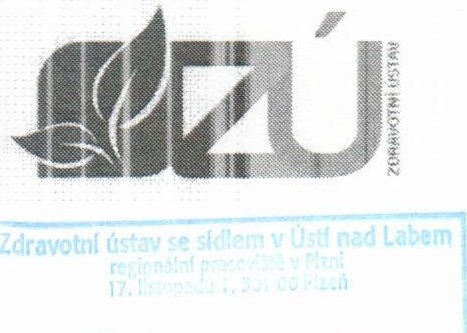 	Příspěvková or«anizace (zřízena podle 86 odst. I zakoĽa č. 258 	Sb., v platném zněÜí)	ÚSTÍ 	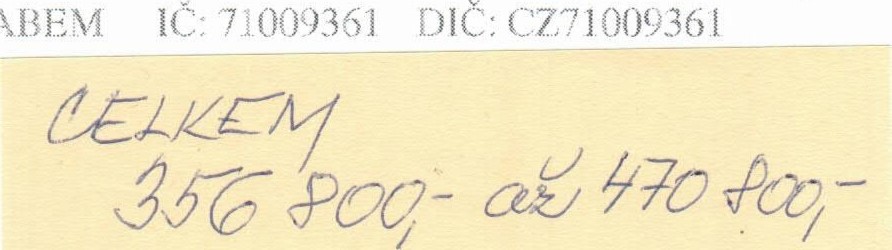 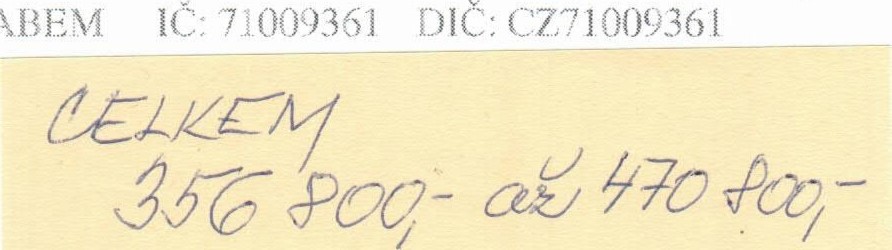 Quality Centrum, spol. s r.o.věc: Potvrzení objednávky na měření a hodnocení lokální svalové zátěže (měření metodou integrované elektromyografie přístrojem EMG Holter) a na měření a hodnocení celkové fyzické zátěžePotvrzuji, že jsme obdrželi Vaši objednávku na měření a hodnocení lokální svalové zátěže a celkové fyzické zátěže za účelem posouzení pracovních podmínek ke kategorizaci prací u profesí viz Vaše objednávka — v organizaci MASO UZENINY PÍSEK, a.s., Novodvorská 1062/12, 142 OO Praha 4, provozovna Samoty 1533, 397 Ol Písek. Předpokládaný termín měření březen -- květen 2019, přesný termín bude stanoven cca 14 dnů před konáním měření.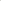 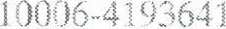 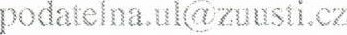 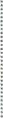 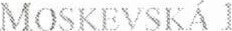 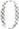 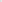 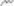 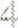 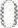 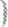 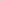 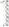 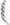 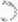 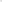 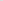 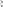 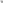 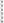 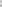 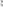 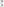 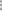 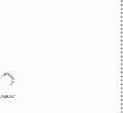 Těšíme se na další spolupráci.S pozdravemúSTAVÚstr nod Labem frzioiogie práce Plzeň1, 301 OO Plzeň1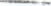 MUDr. Alice LanghammerováLaboratoř fyziologie práce PlzeňZdravotní ústav se sídlem v Ustí nad LabemTELEFONwww.zuusti.czID DSBankovní spojení: ČNB Ustí n. Labem+420 477 La flSj9.jľR'I/07 IO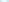 Vyřizuje:MUDr. LanghammerováTelefon:371 408 505Smetanovo náměstí 2489E-mail:atice.langhammerova@zuusti.cz397 01 PísekNaše značka.1036/23928/18V Plzni dne:29. 1 1. 2018ZDRAVCnNí se sídlem v Laboratoř 17. listopadu 